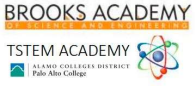 Work Based Learning Experience by Grade Level 2021-2022Benchmark 5 Product 17 Rev. 04/2022Benchmark 5 Product 17 Rev. 04/229th Grade 9th grade students will partner with Kautex Textron to participate in hands-on activities. Industry related field trips, guest speakers, industry exploratory sessions, and essential industry related training. Kautex Textron supports our 9th-grade students with the certification and technology support, engaging learning activities, and industry related field trips. All partners participate in mentoring and soft skill growth. The industry partners will provide opportunities for on-site visits at various locations. Industry partners will provide basic concepts of safety for their career fields by bringing safety demonstrations to our campus. Students will participate in preparation and training for Kautex Textron certifications. Industry partners have provided us with the input for the proper equipment needed so our students can get hands-on experiences while exploring pathways. Industry partners will mentor students to review resumes and electronic/physical professional portfolios to ensure adequate employability skills. As part of the planning committee, our industry partners have helped develop our curriculum by informing us of the required training and certifications for pathways.10th Grade Our partners will work with our 10th-grade students by providing portfolio building, hands-on industry exploratory experiences, and guest speakers. 10th grade students will focus on a pathway of soft skills, industry related technical vocabulary and workforce readiness skills. Industry partners will provide hands-on activities that expose students to daily activities on the job site through demonstrations and designated Fridays. Industry Partners will continue mentoring by helping students develop work readiness skills, which include conducting mock interviews, reviewing resumes and e-portfolios, small group worksite visits to explore job shadowing opportunities. Guest speakers will provide insightful and meaningful job descriptions of daily responsibilities. 10th-grade students’ model for 9th-grade students when attending worksite visits to demonstrate workplace culture. As part of the planning committee, our industry partners have helped our curriculum by informing us of the required training and certifications for pathways.11th Grade Our partners will work with our 11th-grade students by providing job shadowing, industry skill development, and direct industry mentoring. 11th grade students will focus on pathway soft skills, industry related technical vocabulary and workforce readiness skills. 11th-grade students will attend job shadowing rotational on a monthly basis to explore various fields within the industry. Industry partners will allow students to job shadow, ask questions and gain comprehensive knowledge about the careers inside their industry preparing for the internships. Industry partners will continue to help build resumes and provide feedback to support the application process for upcoming internship opportunities. Industry partners will start the application process to allow students to explore available internship opportunities for the upcoming school year. As part of the planning committee, our industry partners have helped develop our curriculum by informing us of required training and certifications pathways.12th Grade Our partners will work with our 12th-grade students by providing internships, on the job training, and direct industry mentoring. 12th-grade students will participate in mock interviews, interviews, project presentations, and career readiness training. 12th-grade students will secure and be placed in an internship with our industry partners for the school year. Industry partners will provide orientation, training, and allow students to gain hands-on experience by allowing students to perform tasks with assistance and/or independently preparing them for possible employment within the company after the internship contract ends. As part of the planning committee, our industry partners have helped develop our curriculum by informing us of required training and certifications for pathways.